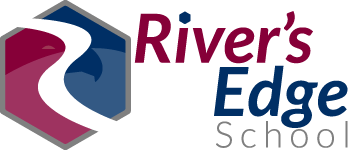 River’s Edge School Community Council Meeting Agenda10/12/20 @ 3:15 p.m.Meeting held in person in the Media Center at River’s EdgePresent: Brian King, Melanie Dawson, Veronica Killion, Amy Deros, Eve Garcia, Angela Borovatz, Amy VargasAbsent: Melissa DeNovellis, Barb StangerIntroduction of Council MembersParent members:Amy Deros (Chair)Eve Garcia (Vice Chair)Angela BorovatzMelissa DeNovellisBarb StangerAmy VargasRiver’s Edge membersBrian KingMelanie DawsonVeronica KillionReview of Procedures and ResponsibilitiesRules of OrderMeetings will start and end on time.Members will communicate clearly and positively.Members will provide input and respect opinions shared by others.Meeting started 3:15 and ended at 4:04Rules of ProcedureAll meetings are open to the public.An agenda of upcoming meetings will be made available on the school website at least one week in advance.A copy of the meeting minutes from prior meetings will be posted on the school website.Decisions requiring a vote must pass with 2/3 approval.There was no voting done in today’s meeting.Responsibilities of School Community CouncilForm a committee made up of parents/guardians and school representatives (53a-1a-108)More parents than employeesElections are not required at a special schoolCouncil members provide input and approve the School Improvement Plan (53A-1a-108.5)Council members approve the use of School LAND Trust Funds to support the school improvement plan (53a-16-101.5)Agendas are posted on the website, including meeting minutes, and an invitation for community members to attend. (53A-1a-108.1)Required Training Video (20 minutes)- https://jordandistrict.org/resources/communitycouncil/Update on Land TRUST FundsYearly Funding AmountsFunds from the 2020-2021 School LAND Trust Program were used to increase River’s Edge instructional assistants time spent in Professional Learning Communities (PLCs) to collaborate, analyze student data, and plan instruction in the areas of reading, math, and behavior. The final report for the use of these funds is due February 2022.Amy Deros asked “How did the money for the trust increase so dramatically?” Brian answered that this year the funds included the UI students and online students which helped increase the funds for the school.On March 23, 2021, the River’s Edge School Community Council approved a plan for 2021-2022.Goal 1: Academic AchievementStudents will make typical or above typical progress in reading and math as a result of increased collaboration time between teachers and instructional assistants. School LAND Trust Funds will be used to offer instructional assistants additional hours on Fridays to participate in PLCs and collaboration meetings.Melanie explained how this helps with the Teachers aide’s to be a part of Friday meetings as they are an important part of our students academics.Goal 2: Emotional regulationStudents will improve their emotional regulation by using tools taught in the Move This World social emotional learning program. Improvements in students’ emotional regulation will result in increased time in the instructional setting and will therefore increase their ability to access core curriculum and engage in academic content. School LAND Trust Funds will be used to purchase schoolwide licenses to Move This World. We also adjusted our master schedule to allow more time in the morning in Teacher Advisory to utilize Move This World. Veronica explained how the Move this World helps our students self regulate and not only does it help them learn this in the classroom it will be a tool to use in work.  This program is used to help social and emotional behaviors. The program was launched to the entire school this year. Melanie explained how this has been incorporated into the schools daily schedule to allow all students the ability to use it. Opportunities to be involved in River’s Edge SchoolTeacher Appreciation Week (May 2-6) includes PTA duties. Did discuss Transition night and possibility of making it happen through COVID restrictions. On the table for further discussion.Proposed Meeting Schedule for 2021-2022:Tuesday, October 12, 2021Tuesday, March 15, 20222018-20192019-20202020-20212021-2022Funds Available$1,491$1,356$1,067$3,323Rollover Funds$90$0$0$0Total Funds$1,581$1,356$1,067$3,323